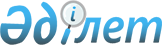 О внесении изменений в постановление акимата Железинского района от 2 декабря 2011 года N 411/11 "Об определении мест для размещения агитационных печатных материалов и помещений для встреч с избирателями"
					
			Утративший силу
			
			
		
					Постановление акимата Железинского района Павлодарской области от 26 февраля 2013 года № 70/3. Зарегистрировано Департаментом юстиции Павлодарской области 14 марта 2013 года № 3481. Утратило силу постановлением акимата Железинского района Павлодарской области от 16 мая 2019 года № 158/5 (вводится в действие со дня его первого официального опубликования)
      Сноска. Утратило силу постановлением акимата Железинского района Павлодарской области от 16.05.2019 № 158/5 (вводится в действие со дня его первого официального опубликования).
      В соответствии с пунктами 4, 6 статьи 28 Конституционного Закона Республики Казахстан "О выборах в Республике Казахстан", пункта 2 статьи 31 Закона Республики Казахстан "О местном государственном управлении и самоуправлении в Республике Казахстан", акимат Железинского района ПОСТАНОВЛЯЕТ:
      1. Внести в постановление акимата Железинского района от 2 декабря 2011 года № 411/11 "Об определении мест для размещения агитационных печатных материалов и помещений для встреч с избирателями" (зарегистрирован в Реестре государственной регистрации нормативных правовых актов 12 декабря 2011 года № 12-6-127, официально опубликовано в газете "Родные просторы" от 16 декабря 2011 года № 51) следующие изменения:
      В пункте 3 слова "Васильеву Т" исключить.
      Приложение 1, 2 изложить в новой редакции в соответствии с приложениями 1, 2 к настоящему постановлению.
      2. Контроль за исполнением настоящего постановления возложить на руководителя аппарата акима Железинского района.
      3. Настоящее постановление вводится в действие по истечении десяти календарных дней после дня его первого официального опубликования. Места для размещения агитационных печатных материалов Помещения для проведения встреч с избирателями
					© 2012. РГП на ПХВ «Институт законодательства и правовой информации Республики Казахстан» Министерства юстиции Республики Казахстан
				
      Аким района

К. Нукенов

      "СОГЛАСОВАНО"

      Председатель Железинской районной

      территориальной избирательной комиссии

Г. Беркало

      26 февраля 2013 года
Приложение 1
к постановлению акимата
Железинского района
Павлодарской области
от 26 февраля 2013 года № 70/3
№ п/п
Наименование населенного пункта
Места для размещения агитационных печатных материалов
1
Алаколь
У здания сельского Дома культуры
2
Башмачное
У здания сельского Дома культуры
3
Кузьмино
У здания школы
4
Береговое
У здания школы
5
Абай
У здания школы
6
Валиханово
У здания сельского Дома культуры
7
Веселая Роща
У здания сельского Дома культуры
8
Дюсеке
У здания школы
9
Жанаберлык
У здания школы
10
Славяновка
У здания школы
11
Енбекши
У здания сельского Дома культуры
12
Обозное
У административного здания КХ "Кукузов"
13
Железинка
Улица Ленина, у здания районного Дома культуры
13
Железинка
улица Советов, у здания общеобразовательной средней школы N 2
13
Железинка
улица Лермонтова, на территории рынка
13
Железинка
Автобусная остановка по улице Квиткова
13
Железинка
улица Сатпаева, у здания пекарни ИП "Хаирбаев"
13
Железинка
улица Космонавтов, у здания Народного банка
13
Железинка
улица Лихачева, у здания КХ "Шайдуллин М.А."
14
Аққайың
У здания сельского клуба
15
Захаровка
У здания сельского клуба
16
Моисеевка
У здания школы
17
Пятерыжск
У здания школа
18
Церковное
У здания сельского Дома культуры
19
Жаңа жұлдыз
У здания сельского клуба
20
Ескара
У здания сельского клуба
21
Екишок
У здания школы
22
Михайловка
У здания сельского клуба
23
Благодатное
У здания бывшей школы
24
Петропавловка
У здания школы
25
Красновка
У здания школы
26
Мынкуль
У здания школы
27
Озерное
У здания сельского клуба
28
Джамбул
У здания школы
29
Жанабет
У здания школы
30
Лесное
У здания сельского клуба
31
Крупское
У здания школы
32
Раздельное
У здания школы
33
Октябрьское
У здания бывшей школы
34
Прииртышское
У здания сельского клуба
35
Урлютюб
У здания бывшей школы
36
Степное
У здания бывшей школы
37
Безводное
У здания бывшей школы
38
Груздевка
У здания школы
39
Березовка
У здания школы
40
Жолтаптык
У здания школыПриложение 2
к постановлению акимата
Железинского района
Павлодарской области
от 26 февраля 2013 года № 70/3
N п/п
Наименование сельского округа
Наименование села
Место проведения встречи
1
Алакольский
Алаколь
Сельский Дом культуры
2
Актауский
Березовка
Березовская общеобразовательная средняя школа
3
Актауский
Жолтаптык
Жолтаптыкская общеобразовательная основная школа
4
Башмачинский
Башмачное
Сельский Дом культуры
5
Башмачинский
Кузьмино
Кузьминская общеобразовательная основная школа
6
Башмачинский
Береговое
Береговская общеобразовательная основная школа
7
Башмачинский
Абай
Абайская общеобразовательная основная школа
8
Валихановский
Валиханово
Сельский Дом культуры
9
Веселорощинский
Веселая роща
Сельский Дом культуры
10
Веселорощинский
Дюсеке
Дюсекинская общеобразовательная основная школа
11
Веселорощинский
Жанаберлык
Жанаберлыкская начальная школа
12
Веселорощинский
Славяновка
Славяновская общеобразовательная основная школа
13
Енбекшинский
Енбекши
Сельский Дом культуры
14
Обозное
Административное здание КХ "Кукузов"
15
Железинский
Железинка
Районный Дом культуры
16
Аққайың
Здание сельского клуба
17
Железинский
Захаровка
Здание сельского клуба
18
Железинский
Моисеевка
Моисеевская общеобразовательная основная школа
19
Железинский
Пятерыжск
Пятерыжская общеобразовательная основная школа
20
Казахстанский
Жаңа жұлдыз
Общеобразовательная средняя школа села Жаңа жұлдыз
21
Казахстанский
Ескара
Сельский клуб
22
Казахстанский
Екишок
Екишокская общеобразовательная основная школа
23
Лесной
Лесное
Сельский Дом культуры
24
Лесной
Крупское
Крупская общеобразовательная основная школа
25
Лесной
Раздельное
Раздельновская начальная школа
26
Лесной
Октябрьское
Административное здание ТОО "Бат ПВ"
27
Михайловский
Михайловка
Сельский клуб
28
Михайловский
Благодатное
Здание бывшей школы
29
Михайловский
Петропавловка
Буденовская общеобразовательная основная школа
30
Михайловский
Красновка
Красновская общеобразовательная основная школа
31
Михайловский
Мынкуль
Мынкульская общеобразовательная основная школа
32
Новомирский
Церковное
Сельский Дом культуры
33
Озерновский
Озерное
Озерная общеобразовательная средняя школа
34
Озерновский
Джамбул
Джамбульская общеобразовательная основная школа
35
Озерновский
Жанабет
Жанабетская общеобразовательная основная школа
36
Прииртышский
Прииртышское
Прииртышская общеобразовательная средняя школа имени Т.П. Праслова
37
Прииртышский
Урлютюб
Здание бывшей школы
38
Прииртышский
Степное
Здание бывшей школы
39
Прииртышский
Безводное
Здание бывшей школы
40
Прииртышский
Груздевка
Груздевская начальная школа